УДК 616-091  ББК 52.5ЮРИЙ ГАВРИЛОВИЧ ЦЕЛЛАРИУС – УЧЕНЫЙ-ПАТОЛОГ(К 95-ЛЕТИЮ СО ДНЯ РОЖДЕНИЯ И 30-ЛЕТИЮ СО ДНЯ СМЕРТИ) © 2016 г. Зубрицкий А. Н.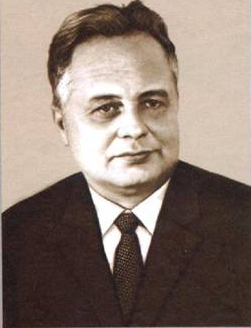 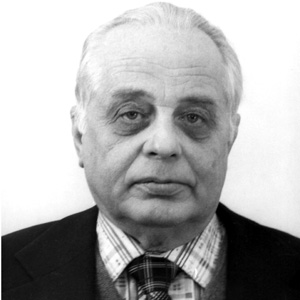 Целлариус Юрий Гаврилович(08.12.1921–20.04.1986)Статья посвящена талантливому и оригинально мыслящему российскому ученому-патологу профессору Ю. Г. Целлариусу (1921–1986).Ключевые слова: Юрий Гаврилович Целлариус, ученый-патолог. 8 декабря 2016 года исполняется 95 лет со дня рождения, а 20 апреля сего года исполнилось 30 лет со дня смерти замечательному ученому-патологу, доктору медицинских наук, профессору Юрию Гавриловичу Целлариусу.Ю. Г. Целлариус родился 08 декабря 1921 года (Стрелец, год Петуха)  в г. Симферополе в семье врача. Мать – Целлариус Анна Борисовна, отец – Целлариус Гавриил Николаевич (с 1937 года сидел в тюрьме по обвинению в шпионаже в пользу Японии). Женат. Супруга – Целлариус Софья Федоровна. Дети: Дочь.Окончив среднюю школу (1939), затем музыкальное училище, Юрий Гаврилович поступает в Крымский медицинский институт, находившийся тогда в эвакуации в г. Кзыл-Орда (Казахстан), и заканчивает его с отличием в 1943 году. Будучи студентом, работает препаратором на кафедре гистологии (1942). После окончания института по распределению работает врачом на Белорусской железной дороге, г.Унече (1943–45).В 1945 году  возвращается в родные стены Крымского медицинского института, поступает в очную аспирантуру на кафедру гистологии и приступает к научно-педагогической деятельности с одновременной работой в прозектуре (1945–48). В 1948 году, успешно защитив кандидатскую диссертацию на тему «О строении фиброзной капсулы почки млекопитающих животных и человека», по приглашению профессора Я.Е.Браула, переходит на кафедру патологической анатомии и работает в должности ассистента, доцента и исполняющего обязанности заведующего (1948–58) с прохождением краткосрочных курсов усовершенствования по патологической анатомии в областной больнице г. Симферополя (1953).В 1958 году Юрий Гаврилович по приглашению переезжает в Сибирь и работает в Сибирском отделении АН СССР в должности руководителя лаборатории патоморфологии Института экспериментальной биологии и медицины СО АМН СССР (ныне – лаборатория функциональной морфологии и патологии клетки Института цитологии и генетики СО АН РФ) (1958–86). В 1969 году защищает докторскую диссертацию на тему «Гистопатология адреналиновых повреждений миокарда», в 1972 году ему присвоено звание профессора. В разные годы он занимал должности заместителя директора по научной работе, директора-учредителя этого института, затем консультанта и куратора патологоанатомического отделения ЦКБ Новосибирского Академгородка. Сочетание таланта организатора и интереса к научным исследованиям позволило Ю. Г. Целлариусу  провести ряд ценных исследований по вопросам онкологии, механизмов взаимоотношений стромы и паренхимы при патологических процессах с их обратимостью, очаговых метаболических повреждений сердечной и скелетной  мускулатуры, ультраструктурных основ альтернативной и пластической недостаточности миокарда, разработки и применения новых методов гистологических и гистохимических исследований, изучения фундаментальной проблемы тканевых и ультраструктурных эквивалентов реализации генетической программы клеток при различных режимах функциональных нагрузок и при патологических состояниях.Ю. Г. Целлариус является создателем прозектуры при городских и районных больницах и подготовки специалистов на краткосрочных курсах при областной прозектуре г. Симферополя (1953) и лаборатории патоморфологии ИЭБМ СО АМН СССР (1958). С 1954 по 1957 годы – главный патологоанатом Крымской области, а с 1958 года – главный внештатный патологоанатом при Медицинской управлении СО АН СССР, инициатор создания медико-биологического факультета в Новосибирском ГУ, где для биологов читал разработанный им оригинальный курс общей патологии и патоморфологии; пионер по внедрению в патогистологические исследования гистохимических методов, в том числе, ШИК-реакции, а также разработки нового способа последовательной окраски одного и того же среза разными красителями в специально сконструированной камере; им открыто новое явление – «феномен исчезновения кардиомиоцитов», обнаруженный благодаря подсчету диссоциированных клеток миокарда, оказалось, что при нарушении синтеза белков, значительная часть кардиомиоцитов быстро элиминируется через стадию атрофии без некроза, то есть впервые в миокарде показана апоптотическая гибель кардиомиоцитов (1984), а также выдвинута оригинальная концепция о динамическом равновесии десмолитичеких и десмопластических процессов в тканях; впервые применив для изучения дистрофических и некробиотических изменений миокарда поляризационную, фазовоконтрастную и люминесцентную микроскопию в сочетании с гистохимическими методами, смог обнаружить ранние морфологические проявления этих изменений и описать различные типы повреждений мышечных клеток сердца.Ю. Г. Целлариус – автор более 150 научных работ, из них 6 монографий, 2 методических руководства, изобретение и открытия*. Под его руководством выполнено и защищено 4 докторских и 14 кандидатских диссертаций. Он являлся членом Всесоюзной проблемной комиссии АМН СССР «Функциональная морфология», специализированного Совета при Новосибирском медицинском институте, заместителем председателя Новосибирского отделения Всесоюзного научного общества патологоанатомов, награжден медалью «За победу над Германией в Великой Отечественной войне 1941–1945 гг.».Следует отметить, что Юрия Гавриловича отличало, как человека уравновешенного, мягкого, доброжелательного, щедрого, принципиального, прекрасного лектора, талантливого и оригинально мыслящего исследователя. Он обладал феноменальной памятью и педагогическим даром, был блестящим методистом, превосходно владеющим микрофотосъемкой, способным музыкантом. Он испытывал интерес к музыке и часто любил повторять: «Все написано в книгах».Профессор Ю. Г. Целлариус скончался 20 апреля 1986 года в 18 ч.30 м. в возрасте 65 лет от массивного некроза печени, осложнившегося печеночно-почечной недостаточностью (вскрытие и гистологическое исследование секционного материала производил врач-патологоанатом А. М. Волков). *Список основных трудов и изобретений Ю. Г. Целлариуса  Белов Л. Н., Коган М. Е., Леонтьева Т. А., Костырев О. А. и Целлариус Ю. Г. Получение изолированных клеток методом щелочной диссоциации фиксированных формалином тканей  // Цитология. – 1975. – Т.17, №11. – С.1332–1338.Белов Л. Н., Целлариус Ю. Г. О причинах избирательной люминесценции муцинов в срезах, окрашенных акридин-оранжем, после обработки железными квасцами  // Изв. Сиб. отд. АН СССР. – 1965. – № 8. – Вып.2. – С.130–134.Биркун А. А. и Целлариус Ю. Г. Случай изолированного опухолевидного лимфогрануломатоза желудка //Арх. пат. – 1956. – Т.18, № 3. – С.81–84.Ерисковская Н. К., Леонтьева Т. А., Целлариус Ю. Г., Трут Л. Н., Беляев Д. К.  Относительная гипертрофия правого желудочка сердца у серебристо-черных лисиц, селекционируемых на доместикационное поведение // Бюлл. экспер. биол. – 1985. – Т.100, №.7. – С.120–124. Ерисковская Н. К., Целлариус Ю. Г. Образование поперечно ориентированных миофибрилл в микардиоцитах при гипертрофии сердца // Бюлл. экспер. биол. – 1977. – Т.83, №6. – С.753–755. Ерисковская Н. К., Целлариус Ю. Г. Цитологические изменения в миокарде крыс, тренированных к высотной гипоксии // Бюлл. экспер. биол. – 1976. – Т.82, №11. – С. 1380–1382.Каледин В. И., Серова И. А., Целлариус Ю. Г., Семенова Л. А. Соотношение спонтанного и индуцированного О-аминоазотолуолом гепатоканцерогенеза у мышей // Экспериментальная онкология. – 1985. – Т.7, № 6. – С.23–26. Каледин В. И., Серова И. А., Целлариус Ю. Г., Семенова Л. А., Алексеева Г. В.  Межлинейные различия по частоте спонтанных и индуцированных орто-аминоазотолуолом опухолей у мышей / В кн.: Исследования по индукции и метастазированию злокачественных опухолей у экспериментальных животных. – Новосибирск, 1984. – С.101–126. Леонтьева Т. А., Абуладзе З. С., Семенова Л. А., Целлариус Ю. Г. Возрастные изменения популяции кардиомицитов желудочков сердца белых крыс // Онтогенез. – 1983. – Т.14, №6. – С.624–629.Маркель А. Л., Ерисковская Н. К., Еремеев С. И., Семенова Л.  А., Целлариус Ю. Г. Адреналиновые повреждения миокарда у крыс с наследственно обусловленной артериальной гипертензией // Бюлл. экспер. биол. – 1985. – Т.99, №3. – С.356–358. Мартынюк Р. А., Семенова Л. А., Маркель А. Л., Тарасевич В. П., Целлариус Ю. Г. О морфологических проявлениях фибрилляции желудочков сердца // Изв. Сиб. отд. АН СССР. – 1968. – № 15. – Вып.3. – С.128–133. Мартынюк Р. А., Семенова Л. А., Целлариус Ю. Г. Морфологическое отражение нарушения биосинтеза белков в миокардиальных клетках кроликов при острой дифтерийной интоксикации // Арх. пат. – 1976. – Т.38, №1. – С.58–62.Непомнящих Л. М., Семенов Д. Е., Семенова Л. А., Целлариус Ю. Г. Ультраструктурные изменения кардиомиоцитов при нарушении синтеза белка // Арх. пат. – 1983. – №5. – С.19–26. Непомнящих Л. М., Семенов Д. Е., Туманов В. П., Целлариус Ю. Г. Стереологический анализ структур миокарда при пластической недостаточности сердца // Бюлл. экспер. биол. – 1983. – №9. – С.25–29. Семенова Л. А., Ерисковская Н. К., Целлариус Ю. Г.  Поляризационно- и электронномикроскопическое исследование очаговых метаболических повреждений миокарда // Бюлл. экспер. биол. – 1970. – Т.70, № 11. – С.107–110.Семенова Л. А., Мартынюк Р. А., Целлариус Ю.Г. О морфологических проявлениях фибрилляции желудочков сердца в эксперименте // Кардиология. – 1968. – Т.8, № 4. – С.89–91. Семенова Л. А., Целлариус Ю. Г. Основные типы острых метаболических повреждений мышечных клеток сердца // Кардиология. – 1971. – Т.11, № 1. – С.112–116.Семенова Л. А., Целлариус Ю. Г. Ультраструктура мышечных клеток сердца при очаговых метаболических повреждениях. – Новосибирск: «Наука», 1978. – 142 с.Целлариус С. Ф., Целлариус Ю. Г. Очаговая дезагрегация миофибрилл при острых метаболических повреждениях соматической мускулатуры  // Бюлл. экспер. биол. – 1975. – Т.79, №1. – С71–74.Целлариус Ю. Г. Взаимоотношения паренхимы и стромы в развитии склеротических процессов / / Механизмы склеротических процессов и рубцевания. – Новосибирск: «Наука», 1964. – С.35–48.Целлариус Ю. Г. Динамика изменений мышечных волокон сердца при адреналиновых повреждениях // Арх. пат. – 1967. – №1. – С.34–39.  Целлариус Ю. Г. Некоторые биологические аспекты учения о тканевых и клеточных дистрофиях // Арх. пат. – 1971. – Т.33, № 5. – С.74–77.Целлариус Ю. Г. и Биркун А. А. Аденоматоз легких у человека // Вопр. онкол. – 1957. – Т.3, № 5. – С.567–573. Целлариус Ю. Г., Ерисковская Н. К. Стереологическое изучение абсолютных суммарных объемов структурных компонентов миокарда при гипертрофии // Бюлл. экспер. биол. – 1979. – №6. – С.627–630.Целлариус Ю. Г., Непомнящих Л. М. Новый метод комплексного гистохимического исследования цитологических структур. – Новосибирск: «Наука»,1971. – 47 с.Целлариус Ю. Г., Непомнящих Л. М., Семенова Л. А. Клеточные основы сократительной недостаточности миокарда // Сов. медицина. – 1985. – №2. – С.37–42.  Целлариус Ю. Г., Непомнящих Л. М., Яшков В. Т. Устройство для гистологического исследования цитохимических структур // Авторское свидетельство МА/С 226102 Комитет по делам изобретений и открытий при Совете министров СССР. – 1968. Целлариус Ю. Г., Семенова Л. А. Гистопатология очаговых метаболических повреждений миокарда. – Новосибирск: «Наука», 1972. – 212 с.Целлариус Ю. Г., Семенова Л. А. Контрактура мышечных сегментов миокарда как проявление его дистрофических изменений // Изв. Сиб. отд. АН СССР. – 1965. – № 4. – Вып.1. – С.125–128.Целлариус Ю. Г., Семенова Л. А. Миофибриллы миокарда в условиях дистрофии и некробиоза // Арх. пат. – 1966. – №1. – С.44–49. Целлариус Ю. Г., Семенова Л. А., Гимов Р. Х. Ранние стадии экспериментального инфаркта миокарда при исследовании оптическими методами // Арх. пат. – 1976. – Т.38, №8. –  С.47–52.Целлариус Ю. Г., Семенова Л. А., Непомнящих Л. М. Очаговые повреждения и инфаркт миокарда: Световая, поляризационная и электронная микроскопия. Методические разработки по патологической анатомии. – Новосибирск: Сиб. отд. АМН СССР, 1980. – 72 с. Целлариус Ю. Г., Семенова Л. А., Непомнящих Л. М. Патологоанатомическая диагностика преднекротических изменений и инфаркта миокарда методом поляризационной микроскопии. Методические рекомендации. – М.: Минздрав СССР, 1979. – 23 с.Целлариус Ю. Г., Семенова Л. А., Непомнящих Л. М., Ерисковская Н. К., Леонтьева Т. А., Семенов Д. Е., Циммерман В. Г. Некоторые фундаментальные проблемы гистопатологии миокарда  // Бюлл. СО АМН СССР. – 1982. – № 3. – С.22–29.Целлариус Ю. Г., Семенова Л. А., Целлариус С. Ф., Золотарева А. Г., Мартынюк Р. А., Ерисковская Н. К., Метляева В. Г, Циммерман В. Г. Морфологическая характеристика ранних стадий ишемических повреждений сердечной и соматической мускулатуры // Гипотермическая защита в кардиохирургии. – Новосибирск, 1980. – Ч.2. – С. 210–211.Целлариус Ю. Г., Семенова Л. А., Циммерман В. Г., Трут Л. Н., Беляев Д. К. Влияние доместикации на сезонные изменения стереологических параметров семенников у серебристо-черных лисиц // Доклады АН СССР. – 1985. – Т.283. – № 6. – С.1466–1470. Целлариус  Ю. Г., Циммерман В. Г., Непомнящих Л. М., Семенова Л. А. Применение фотохимического флюорохромирования для патологоанатомической диагностики преднекротических изменений и инфаркта миокарда. Методические рекомендации. – М.: Минздрав СССР, 1984. – 18 с.Целлариус Ю. Г., Циммерман В. Г. и Семенова Л. А. Сезонные изменения семенников серебристо-черных лисиц //Архив анатомии, гистологии и эмбриологии. – 1986. – Т.90, №5. – С. 69–71.  ЛИТЕРАТУРА1. Непомнящих Л. М. Юрий Гаврилович Целлариус. Общий патолог и патологоанатом. – Новосибирск, 2005. – 208 с.2. Юрий Гаврилович Целлариус (к 60-летию со дня рождения) // Арх. пат. – 1982. – №6. – С.91–92.3. Юрий Гаврилович Целлариус (1921–1986) // Арх. пат. – 1987. – Т.49,  №4. – С.94–95.YURI GAVRILOVICH TSELLARIUS – SCIENTIST-PATHOLOGIST(TO THE 95th ANNIVERSARY OF BIRTH AND 30th ANNIVERSARY OF DEATH)Zubritsky A. N.The article is devoted to the talented and original thinker of the Russian scientist-pathologist Professor Yu. G. Tsellarius (1921–1986).Кey words: Yuri Gavrilovich Tsellarius, scientist-pathologist. Поступила в редакцию  28.05.2016.